Прилог 1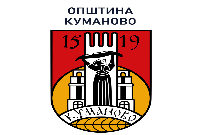 
БАРАЊЕ за остварување на право на користење на народна кујна на територија на општина Куманово за 2024 година(категорија-корисници на гарантирана минимална помош во ЈУМ Центар за социјална работа Куманово)Име и презиме на барателот _____________________________________________Име и презиме на членови на семејство (соуживатели на правото на користење на народна кујна)____________________________________________________________________________________________Адреса: __________________________________________________________________________Одговорно лице и  телефонски број : ________________________________________________Електронска адреса на одговорно лице: _____________________________________________Краток опис на барањето:________________________________________________________________________________________________________________________________________________________________________________________________________________________________________________________________________________________________________________________________        Датум и место_____________________                                                                                Подносител на барањето :								_____________________	Прилог кон барањето/потребна документација: 1. доказ  решение во ЈУМ Центар за социјална работа Куманово (копија)2.изводи од матична книга на родени за малолетно дете (копија)3. последен чек од пензија (копија)* се заокружува прилогот со кој барателот докажува на која категорија припаѓа Барателот е согласен за обработка на своите лични податоци за намената за кое се поднесува барањето.Прилог 2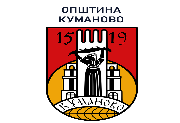 
БАРАЊЕ за остварување на право на користење на народна кујна на територија на општина Куманово за 2024 година(категорија-лица со многудетно семејство- (три или повеќе деца)-корисници на гарантирана минимална помош во ЈУМ Центар за социјална работа Куманово)Име и презиме на барателот _____________________________________________Име и презиме на членови на семејство (соуживатели на правото на користење на народна кујна)____________________________________________________________________________________________Адреса: __________________________________________________________________________Одговорно лице и  телефонски број : ________________________________________________Електронска адреса на одговорно лице: _____________________________________________Краток опис на барањето:________________________________________________________________________________________________________________________________________________________________________________________________________________________________________________________________________________________________________________________________        Датум и место_____________________                                                                                Подносител на барањето :								_____________________	Прилог кон барањето/потребна документација: 1. доказ  решение во ЈУМ Центар за социјална работа Куманово (копија)2.изводи од матична книга на родени за малолетно дете (копија)3. последен чек од пензија (копија)* се заокружува прилогот со кој барателот докажува на која категорија припаѓа Барателот е согласен за обработка на своите лични податоци за намената за кое се поднесува барањето.Прилог 3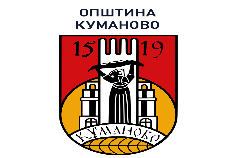 
БАРАЊЕ за остварување на право на користење на народна кујна на територија на општина Куманово за 2024 година(категорија-корисници на минимална пензија)Име и презиме на барателот _____________________________________________Име и презиме на членови на семејство (соуживатели на правото на користење на народна кујна)____________________________________________________________________________________________Адреса: __________________________________________________________________________Одговорно лице и  телефонски број : ________________________________________________Електронска адреса на одговорно лице: _____________________________________________Краток опис на барањето:________________________________________________________________________________________________________________________________________________________________________________________________________________________________________________________________________________________________________________________________        Датум и место_____________________                                                                                Подносител на барањето :								_____________________Прилог кон барањето/потребна документација: 1. доказ  решение во ЈУМ Центар за социјална работа Куманово (копија)2.изводи од матична книга на родени за малолетно дете (копија)3. последен чек од пензија (копија)* се заокружува прилогот со кој барателот докажува на која категорија припаѓа Барателот е согласен за обработка на своите лични податоци за намената за кое се поднесува барањето.